МДОУ «Детский сад № 95»«Дружбарики»дидактическая иградля детей 4-7 лет(набор для организации режимного момента)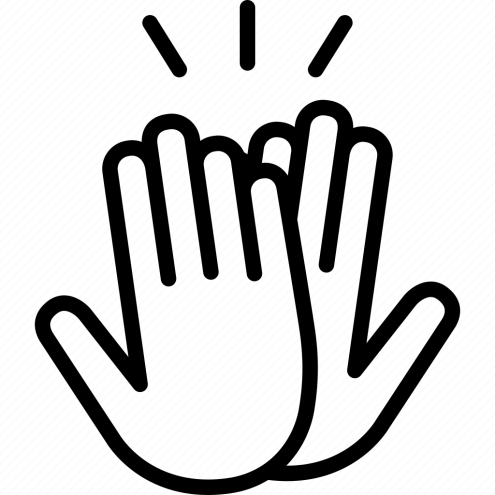 Автор-изготовитель:Гусева И.А., воспитательЯрославль21.10.2023*Игровой набор для организации режимного момента.Игра способствует установлению и поддержанию эмоционально-положительного климата, доверительных отношений в коллективе.На первом этапе педагог демонстрирует детям карточки-символы, изображающие варианты жестов приветствия и прощания. Показывает и объясняет, как выполнить тот или иной жест, движение.После того, как дети в парах освоят жест, карточки можно использовать при организации режимных моментов «приход/уход» детей, для приветствия и прощания друг с другом и педагогом по своему желанию (выбору карточки).*В набор входит 19 черно-белых карточек-символов «жесты приветствия и прощания» (см. приложение)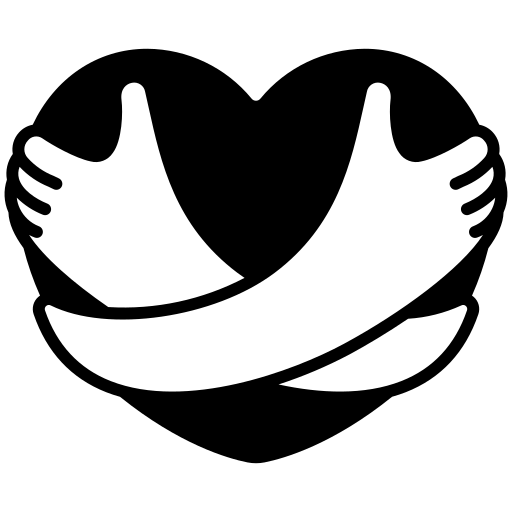 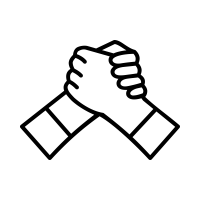 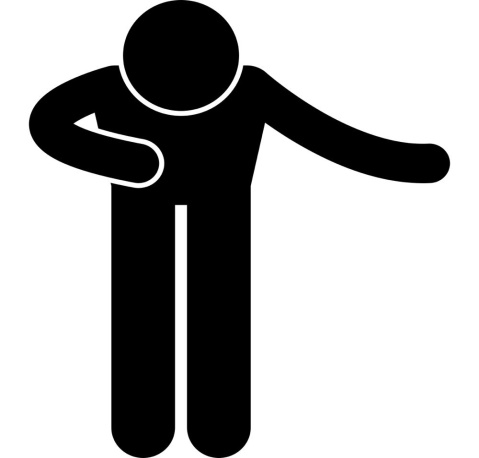 